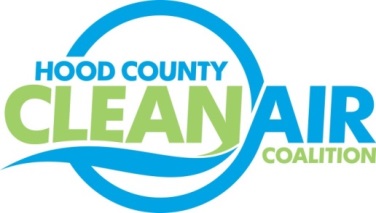 Meeting: Thursday, April 5, 2018Neely House304 East Rucker Street, Granbury, Texas 760488:30-10:00 a.m.AgendaCall Meeting to OrderAnnual Board Member Nominations and Officer Elections EPA Updates – Randy Pitre, EPA Local Updates – Michelle McKenzieReview of February and March Meeting SummaryReview of ProjectsMonthly Budget Review for January and FebruaryStatus of Projects FY 16/17/18Office StatusAlternative Funding StatusReportsMarch Ozone UpdateTexas Regional Air Quality Meeting in MarchConsideration of VW Comment for TCEQ5.) Regional Updates – Michelle McKenzieClean Air Action Day on June 22: www.airnorthtexas.org/cleanairactiondaySECO Free Technical Assistance and Energy Assessments to Local Governments and Schools for Improving Energy Efficiency or Reducing Costs. The TCEQ Natural Gas Vehicle Grant Opening soon - Program Expanded to Include Propane as well as CNG and LNG.  More information  at:  https://www.tceq.texas.gov/airquality/terp/tngvgp.htmlFunding Opportunities, www.nctcog.org/aqfunding6.) Other Discussion7.) Adjourn